Приложение № 2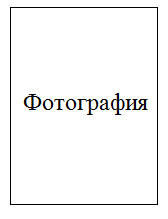 Ректору  МГУ имени М.В. Ломоносоваакадемику Садовничему Виктору Антоновичуот _______________________________                                                                                                    (Ф.И.О. полностью)                	ЗАЯВЛЕНИЕ.Прошу допустить меня к сдаче вступительных экзаменов в __________________________________________________________________            (очную бюджетную, очную по контракту или заочную по контракту) Аспирантуру механико-математического факультета МГУ имени М.В. Ломоносова по направлению  _____   ___________________________                                     (код)                «(наименование направления)»по направленности (специальности):_____________________________________                                                            (согласно Приложению № 1 к Правилам приема) В качестве вступительного экзамена по иностранному языку буду сдавать □ английский язык□ немецкий язык□ французский языкВ общежитии □ нуждаюсь на период сдачи вступительных испытаний                                              □ нуждаюсь на период обучения (только для очной аспирантуры)                □ не нуждаюсь	Необходимость создания специальных условий при проведении вступительных испытаний в связи с ограниченными возможностями здоровья или инвалидностью (при наличии медицинской справки)  □ нуждаюсь                              □ не нуждаюсьО себе сообщаю:1. Фамилия 	Имя 	 Отчество 	2. Пол 	 3. Число, месяц, год рождения 	4. Место рождения 	село, деревня, город, район, область5. Гражданство 						6. Семейное положение: 	                                                                                                                                                               перечислить членов семьи с указанием возраста7.ИНН: 	__________________	8. № Страхового свидетельства Государственного пенсионного фонда ______________________________9. Контактные телефоны: дом:___________________   раб._______________моб. ______________________					10. Адрес электронной почты:    _____________________11.Полис ОМС: серия___________ №___________________12. Паспорт: серия  ____________ №____________________			  дата выдачи: _________________			Кем выдан: _________________________________________Код подразделения: __________________________________13. Образование 											14. Адрес постоянной регистрации:   __________________________________________________________________15. Адрес временной регистрации (при наличии):  _______________________ 16. Информация о сданных кандидатских экзаменах17. Выполняемая работа с начала трудовой деятельности (включая учебу в высших и средних специальных учебных заведениях, военную службу, работу по совместительству):При заполнении данного пункта учреждения, организации в предприятия необходимо именовать так, как они назывались в своё время, военную службу записывать с указанием должности18. Отношение к воинской обязанности и воинское звание:	________________Состав: 	 Род войск:	(Командный, политический, административный, технический и т. д.)19. Результаты индивидуальных достижений  с указанием сведений о них, учёная степень, учёное звание, список публикаций, гранты, стипендии, патенты, правительственные награды  и т.д. __________________________________________________________________Я ознакомлен(а) с: Уставом МГУ имени М.В. Ломоносова; Лицензией на право ведения образовательной деятельности МГУ имени М.В. Ломоносова; Свидетельством о государственной аккредитации МГУ имени М.В. Ломоносова по соответствующим направлениям подготовки; Правилами приема на обучение на механико-математический факультет Московского государственного университета имени М.В. Ломоносова по программам подготовки научно-педагогических кадров в аспирантуре в 2016 году.   Подтверждаю правильность представленных мною сведений, а также: получение высшего образования данного уровня впервые; согласие на обработку предоставленных персональных данных в целях осуществления указанной в Уставе МГУ имени М.В. Ломоносова деятельности в порядке, установленном Федеральным законом от 27 июля 2006 года № 152-ФЗ «О персональных данных»; согласие на использование в ходе вступительных испытаний средств аудио- и видеозаписи; мою информированность об ответственности за достоверность сведений, указываемых в заявлении о приеме, и за подлинность документов, предоставляемых для поступления.  ______________________________________________________________ (Ф.И.О. полностью, подпись)«____»__________ 2016 г.                                                  __________________                                                                                                                    (подпись)                 Название учебногозаведения и егоместонахождениеФакультетилиотделениеГод поступ-ления  Год оконча-ния Уровень предыдущего образования, полученная квалификация (бакалавр, специалист, магистр) Документ об образовании (серия,   номер, дата выдачи)Наименование кандидатского экзаменаНазвание учебногозаведения и егоместонахождениеДата сдачи экзамена  ОценкаМесяц и годМесяц и годДолжность с указанием учреждения, организации, предприятия, а также министерства (ведомства)Местонахождение учреждения, организации, предприятиявступленияуходаДолжность с указанием учреждения, организации, предприятия, а также министерства (ведомства)Местонахождение учреждения, организации, предприятия